Starostwo Powiatowe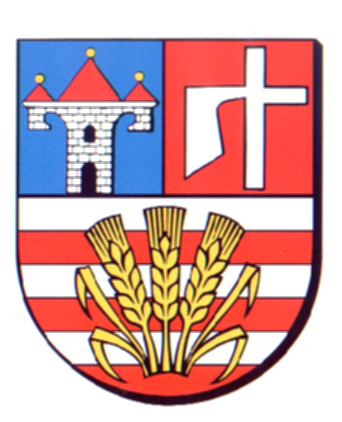 w OpatowieWydział Zarządzania Kryzysowegoul. Sienkiewicza 17, 27-500 Opatów tel./fax 15 868 47 01, 607 350 396, e-mail: pzk@opatow.plOSTRZEŻENIE METEOROLOGICZNEOpatów, dnia 22.11.2023 r.Opracował: WZKK.WOSTRZEŻENIE METEOROLOGICZNE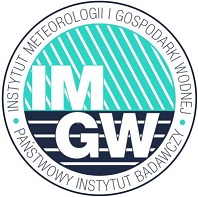 OSTRZEŻENIE Nr 95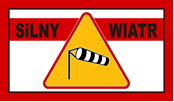 
Zjawisko:  Silny wiatrStopień zagrożenia:  1Biuro:IMGW-PIB Biuro Prognoz Meteorologicznych w KrakowieObszar:       województwo świętokrzyskie – powiat opatowskiWażność:   Od: 23-11-2023 godz. 15:00Do: 24-11-2023 godz. 06:00Przebieg:Prognozuje się wystąpienie silnego wiatru o średniej prędkości do 45 km/h, w porywach do 80 km/h, 
z południowego zachodu.Prawdopodobieństwo:70%Uwagi:Brak.Czas wydania:22-11-2023 godz. 12:11